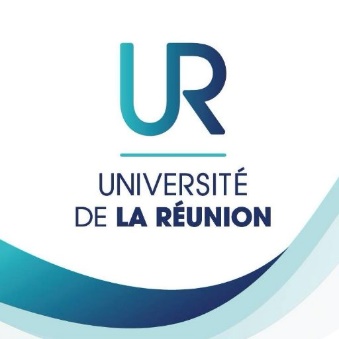 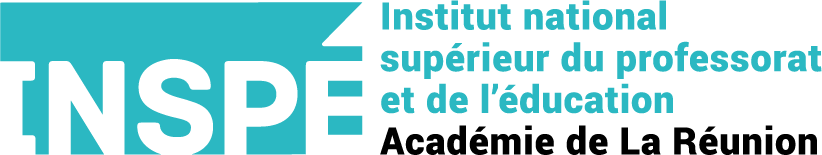 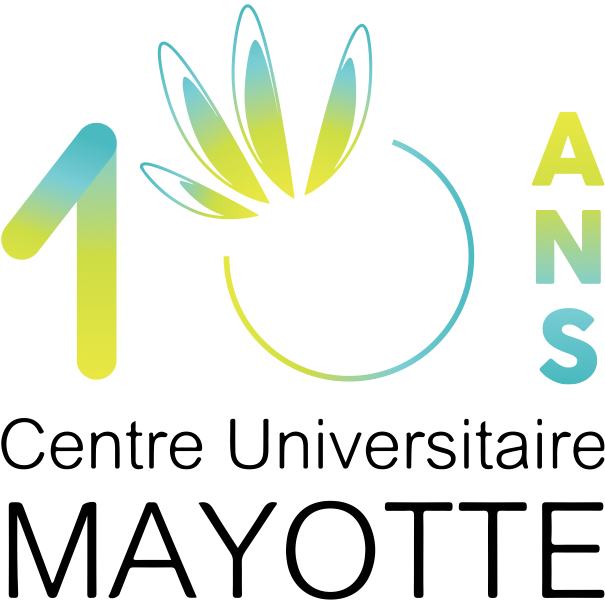 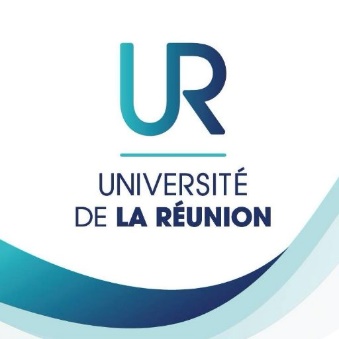 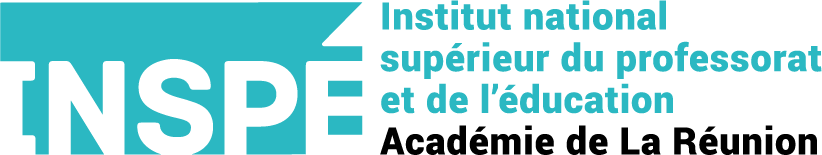 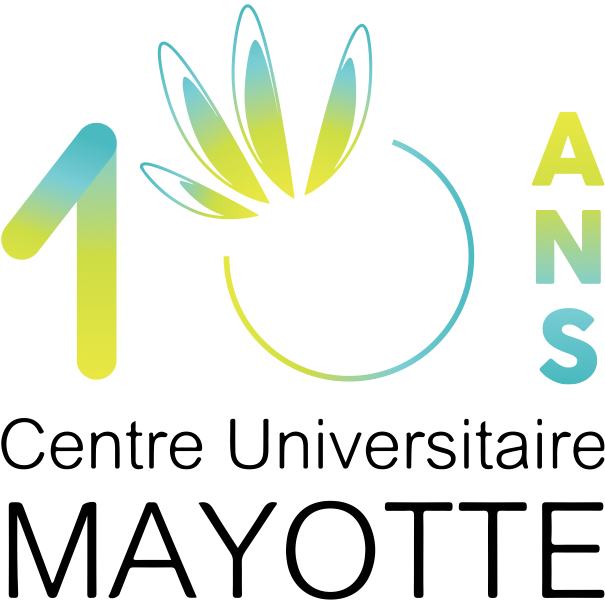 TRAVAIL D’ÉTUDE ET DE RECHERCHEDEUXIÈME ANNÉE FORMATION MEEFMétiers de l’Enseignement, de l’Éducation et de la FormationMention Premier Degré – Parcours Professeur des écolesTITREPrésenté et soutenu parPrénom NOM, n° étudiant MayotteGroupe 00Prénom NOM, n° étudiant MayotteGroupe 00Année universitaire 20xx – 20xx Directeur de mémoire : 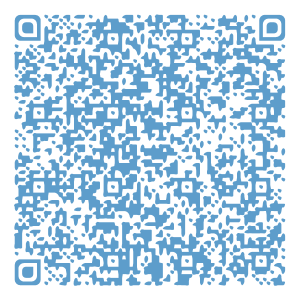 Prénom (1), nom (1), fonction (1)Jury : Prénom (1), nom (1), fonction (1)Prénom (2), nom (2), fonction (2)